Всероссийская федерация танцевального спорта и акробатического рок-н-роллаКомитет по физической культуре и спорту Тверской области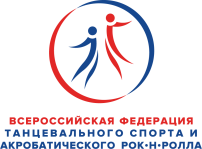 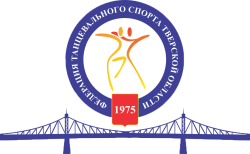 РОСО  «Федерация танцевального спорта Тверской области»       «Осенний Кубок Верхневолжья»Открытый Кубок ГБУ «КСШОР №1 имени олимпийского чемпионаВ. А. Капитонова в категориях «Массовый спорт»Открытый Кубок ГБУ «КСШОР №1 имени олимпийского чемпиона В. А. Капитонова в категориях «Массовый спорт»         1 отделение   2 отделениеОсенний Кубок Верхневолжья                                                   3 ОТДЕЛЕНИЕ Дата и место проведения20 ноября 2022 годаДата и место проведенияГород Тверь, Петербургское шоссе, д. 39, СК «Планета»Информационная поддержкаОрлова Марина,   +7 (904) 004-79-79,  orlova_tver@mail.ru                                                            Томашевская Анастасия  +7 (920) 196-21-63,   nastena. semenova.80@mail.ruПравила проведенияВ соответствии с Правилами ФТСАРР. **В группах 45 - 56 массового спорта возможно использование костюмов для европейской и латиноамериканской программы танцев.В кубковых соревнованиях по массовому спорту возможно объединение групп в случае недостаточного количества участников.Награждение победителейВ соревнованиях по программе «Массовый спорт» -  памятные  медали и грамоты  - всем участникам соревнований. В кубковых соревнованиях: грамоты – финалистам; грамоты, медали и подарки – призерам; приз-кубок победителям.В соревнованиях по программе  «Спорт высших достижений» – в соответствии с правилами ФТСАРР.СудьиСудейская коллегия, аттестованная ФТСАРР. РегистрацияПо квалификационным книжкам спортсменов, мед. справкам, договорам о страховании от несчастных случаев. Спортсмены СВД, не предоставившие при регистрации Медицинскую справку с допуском к участию в соревнованиях и страховой полис (если данные о нем отсутствуют в базе данных ФТСАРР на день проведения соревнований) НЕ БУДУТ ДОПУЩЕНЫ К УЧАСТИЮ В СОРЕВНОВАНИЯХ. Начало:   за  2 часа до начала отделения Окончание:  за  30 мин. до начала отделенияРегистрационный  взносСОРЕВНОВАНИЯ «МАССОВЫЙ СПОРТ»: для участников соревнований по Н-2, Н-3 , Н-4, Н-5 , Н-6, Н-8 в Кубках и Кубках по танцам, МИСС  – 450 руб. с участника.СОРЕВНОВАНИЯ «СПОРТ ВЫСШИХ ДОСТИЖЕНИЙ»: участники  Первенства Тверской области в группе «Молодёжь» и Кубке Тверской области- 1000 рублей.участники соревнований в группах  58-65 - 500 рублей  участники соревнований в остальных группах, взрослые Н-8  - 700 рублей Входной билетI и II отделения. Единый входной билет для зрителей на два отделения – 500 руб.III отделение .  Входной билет для зрителей  – 700 руб.Для детей в возрасте до 7 лет – вход свободныйМузыкальное сопровождениеDSDJ Гуреев Евгений, г. ТверьСчётная комиссияДавыдова Елена, г.Москва Имидж- студия+7 (920)-686-04-83 Елена (женские причёски)№Возрастная категорияВозрастная категорияКласс мастерстваВозрастТанцыНачало регистр.Началосоревн.1 - 2Дети – 2 и младшеДети – 2 и младшеН – 2 (1+1)2011 г.р. и мл.Медл. вальс, Ча-ча-ча7.308.303 - 4Дети – 2 и младшеДети – 2 и младшеН – 3 (1+2)2011 г.р. и мл.Медл. вальс, Самба, Ча-ча-ча7.308.30НАГРАЖДЕНИЕ УЧАСТНИКОВНАГРАЖДЕНИЕ УЧАСТНИКОВНАГРАЖДЕНИЕ УЧАСТНИКОВНАГРАЖДЕНИЕ УЧАСТНИКОВНАГРАЖДЕНИЕ УЧАСТНИКОВНАГРАЖДЕНИЕ УЧАСТНИКОВНАГРАЖДЕНИЕ УЧАСТНИКОВНАГРАЖДЕНИЕ УЧАСТНИКОВ5 - 6БэбиБэбиБэби2015 г.р. и мл.Кубок Медленного вальса7.308.307 - 8                      Бэби                       Бэби                       Бэби 2015 г.р. и мл.Кубок Самбы7.308.309 - 10 Бэби  Бэби  Бэби 2015 г.р. и мл.Кубок Ча-ча-ча7.308.3011 - 12Дети – 2 + Дети-1Дети – 2 + Дети-1Дети – 2 + Дети-12011-2015 г.р.Кубок Медленного вальса	7.308.3013           Дети – 2 + Дети-1           Дети – 2 + Дети-1           Дети – 2 + Дети-12013 г.р. и млКубок Самбы (соло)7.308.3014 - 15           Дети – 2 + Дети-1           Дети – 2 + Дети-1           Дети – 2 + Дети-12011-2015 г.р.Кубок Ча-ча-ча7.308.3016 - 17Дети – 1 + БэбиДети – 1 + БэбиДети – 1 + Бэби2013 г.р. и мл.СУПЕР КУБОК   (2 танца)Медл. вальс, Ча-ча-ча7.308.3018 - 19  Дети-1 + БэбиН – 4 (2+2)Н – 4 (2+2)2013 г.р. и мл.Медл. вальс, Квикстеп, Самба, Ча-ча-ча9.0010.0020 - 21Дети – 1 + БэбиДети – 1 + БэбиДети – 1 + Бэби2013 г.р. и мл.Кубок Медленного вальса9.0010.0022 - 23Дети – 1 + БэбиДети – 1 + БэбиДети – 1 + Бэби2013 г.р. и мл.Кубок Самбы9.0010.0024 - 25Дети – 1 + БэбиДети – 1 + БэбиДети – 1 + Бэби2013 г.р. и мл.Кубок Ча-ча-ча9.0010.0026 - 27Дети – 1 + БэбиДети – 1 + БэбиДети – 1 + Бэби2013 г.р. и мл.СУПЕР КУБОК    (4 танца)Медл. вальс, Квикстеп, Самба, Ча-ча-ча9.0010.00№Возрастная категорияВозрастная категорияКласс мастерстваВозрастТанцыНачало регистр.Началосоревн.28 - 29  Дети - 2 + Дети–1   Дети - 2 + Дети–1 Н – 4 (2+2)2011-2015 г.р.Медл. вальс, Квикстеп, Самба, Ча-ча-ча10.0011.3030 - 31 Дети - 2 + Дети–1 Дети - 2 + Дети–1Н – 5 (2+3)2011-2015 г.р.Медл. вальс, Квикстеп, Самба, Ча-ча-ча, Джайв10.0011.3032 - 33Дети – 2+Дети-1 Дети – 2+Дети-1 Дети – 2+Дети-1 2011-2015 г.р.	 СУПЕР КУБОК   ST, (W, VW, Q),  LA (S, C, J)  (открытая программа)10.0011.3034 - 35Дети - 2 + Дети – 1Дети - 2 + Дети – 1Дети - 2 + Дети – 12011-2015 г.р.Кубок Медленного вальса10.0011.3036 - 37 Дети-2 + Дети–1 Дети-2 + Дети–1 Дети-2 + Дети–12011-2015 г.р.Кубок Квикстепа10.0011.3038 - 39 Дети - 2 + Дети – 1 Дети - 2 + Дети – 1 Дети - 2 + Дети – 12011-2015 г.р.Кубок Самбы10.0011.3040 - 41 Дети-2 + Дети–1 Дети-2 + Дети–1 Дети-2 + Дети–12011-2015 г.р.Кубок Ча-ча-ча10.0011.3042 Дети-2 + Дети–1 Дети-2 + Дети–1 Дети-2 + Дети–12011-2015 г.р.Кубок джайва (соло)10.0011.3043 - 44 Дети-2 + Дети–1 Дети-2 + Дети–1 Дети-2 + Дети–12011-2015 г.р.СУПЕР КУБОК  (Медл. вальс, Квикстеп, Самба, Ча-ча-ча, Джайв(открытая программа)10.0011.3045 - 46Юниоры-1 и старше**Н – 6 Н – 6 2010 г.р. и старшеМедл. вальс, Венский вальс,Квикстеп, Самба, Ча-ча-ча, Джайв11.0012.3047 - 48Юниоры-1 и старше**Н – 8 Н – 8 2010 г.р. и старшеМедл. вальс, Танго, Венский вальс,Квикстеп, Самба, Ча-ча-ча, Румба, Джайв11.0012.3049 - 50Юниоры-1 и старшеЮниоры-1 и старшеЮниоры-1 и старше2010 г.р. и старше г.р. Кубок Медленного Вальса11.0012.3051 - 52Юниоры-1 и старшеЮниоры-1 и старшеЮниоры-1 и старше2010 г.р. и старшеКубок Ча- ча- ча11.0012.3053 - 54Юниоры-1 и старшеЮниоры-1 и старшеЮниоры-1 и старше2010 г.р. и старшеКубок Самбы11.0012.3055 - 56Юниоры-1 и старшеЮниоры-1 и старшеЮниоры-1 и старше2010 г.р. и старшеКубок Танго11.0012.3057 Дети-2+Дети-1(спортсменки МС и СВД до Е класса) Дети-2+Дети-1(спортсменки МС и СВД до Е класса) Дети-2+Дети-1(спортсменки МС и СВД до Е класса) 2011-2015 г.р.МИСС Осень-2022Самба, Ча-ча-ча, Джайв11.0012.30№Возрастная категорияВозрастТанцыНачало регистр.Начало соревн.58 - 60Дети - 12013-2015 г.р.Первенство Тверской области, Сокращённое двоеборье,   ST, LA13.0015.0061 - 63Дети-22011-2012 г.р.Первенство Тверской области, Сокращённое двоеборье,   ST, LA 13.0015.0064 - 65Дети – 2 + Дети - 12011-2015 г.р.Е класс,  St (W, V, Q),  La (S, Сh, J)13.0015.0066 - 67Юниоры-12009-2010 г.рдо Д класса включительно,St (W, Т, V, Q),  La (S, Сh,R,J)13.0015.0068 - 69Юниоры-12009-2010 г.рST, LA13.0015.0070 - 71Юниоры – 22007-2008г.р.ST, LA16.0018.00 72 - 73Юниоры – 22007-2008г.р.до Д класса включительно, St (W, Т, V, Q),  La (S, Сh,R,J)16.0018.0074 - 75Молодёжь-22002-2006 г.р. Первенство Тверской области, ST, LA16.0018.0076 - 78Взрослые2003 г.р. и старшеКубок Тверской области, ST, LA, двоеборье16.0018.0079 - 80Сеньоры-11987 г.р. и старшеПервенство Федерации танцевального спорта Тверской области ST, LA16.0018.0081 - 82Сеньоры-11987 г.р. и старшеОткрытое Первенство Федерации танцевального спорта Тверской области ST, LA16.0018.0083Взрослые, Н8,Массовый спорт!2003 г.р. и старшеОсенний Кубок Верхневолжья(W, Т, V, Q,  S, Сh, R, J)16.0018.00